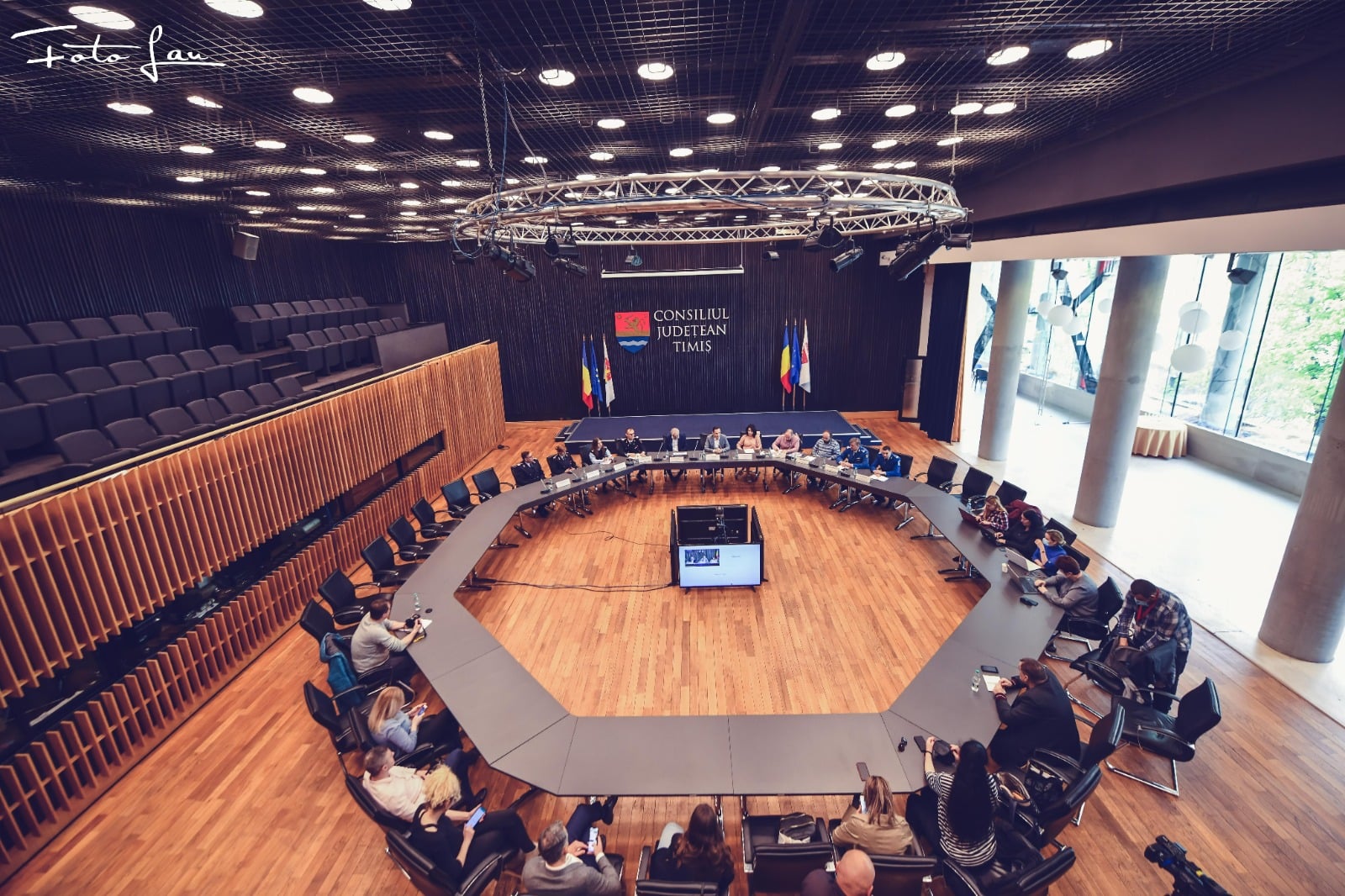 Project informationProject informationProject informationCALL FOR PROPOSALS2e-MS Code:RORS-218PRIORITY AXIS:2 - Environmental protection and risk managementOBJECTIVE:2.2 - Environmental risks management and emergency preparednessPROJECT TITLE:Romanian – Serbian Cross-Border Risk Monitoring in case of Emergency SituationsACRONYM:CBRMDURATION:15.04.2022 – 14.12.2023 (20 months)Interreg-IPAFUNDS CONTRACTED:€1.053.068,23TOTAL FUNDS CONTRACTED:€1.238.903,82ABSORPTION RATE (%):Will be updated after the final progress report is approved.PROJECT OBJECTIVE(S):Improving cross-border inter-operation, mitigation and prevention of environmental accidents, disasters and emergency reactions by specific equipment endowment of the professional and volunteer intervention structures and by joint sustainable actions.Improving cross–border knowledge with regard to cross-border emergency situations management. SHORT DESCRIPTION OF THE PROJECT:This project is built starting from the three major risks of emergency situations (floods, fires, earthquakes) in the western area of Timis County and its Serbian neighbours from the Autonomous Province of Vojvodina - Central & Northern Banat Districts. It is oriented towards identifying and solving common problems - equipment, theoretical and practical professional training, monitoring, intervention mechanisms, and informing and educating citizens.The project’s proposed actions capitalize upon the cross–border cooperation framework to jointly plan and implement monitoring, prevention, intervention, and risk-decrease measures. The geography of the envisaged area and its associated risks determine the need for joint cross-border emergency situations risk monitoring and management.TARGETED INDICATORS: 33 - Joint intervention equipment.430 participants to project initiatives and events for information and awareness rising - Joint educational study visits and youth camp;1 – Cross-border study concerning SMART FLOOD MONITORING SYSTEMS in the project envisaged territorial area;2.591 participants to capacity building initiatives;1 – Emergency situations monitoring and information and project promotion dedicated webPlatform;535.928 – the population benefiting from flood protection measures.TARGETED RESULTS: -Minimum 3 sets of Joint Intervention Procedures and 1 Cooperation Agreement on Cross-border emergency situations management; -Cross-border IT Risk monitoring and project promotion platform; -Cross-border study concerning Smart Flood Monitoring Systems in the project envisaged area; -Joint training actions package execution (4 cross-border training sessions); -Joint educational actions execution (2  cross-border study visits and 1 dedicated youth camp); -Joint tactical applications & exercises actions package execution (4 cross-border tactical applications);-Joint specific intervention equipment procurement (33 items);-Joint meetings and conferences.Partnership informationCOUNTRYCOUNTY/DISTRICTBUDGET(EURO)CONTACT DETAILSLEAD PARTNER:Inter-Community Development Association for the Management of Emergency SituationsRomania Timis141.127,77Blv. Revoluției din 1989 19, 2nd floor, flat 7, Timisoara www.adivest.ro officeadivest@gmail.comTelephone 0040 727379678PARTNER 2:Emergency Situation Inspectorate "Banat" of Timis CountyRomaniaTimis624.750,00Infrățirii Str. 13, Timisoarawww.isutimis.roTel.: 0040 0256 434870PARTNER 3:Timis County Gendarmerie InspectorateRomaniaTimis80.562,30Gheorghe Baritiu Street 19-21, Timisoarawww.jandarmeriatimis.roTel.: 0040 749137634PARTNER 4:City of ZrenjaninSerbiaCentral Banat211.102,50Trg Slobode 10, Zrenjaninwww.zrenjanin.rsTel. : +38164 8116379PARTNER 5:City of KikindaSerbiaNorth Banat181.361,25Trg Srpskih Dobrovoljaca 12, Kikindawww.kikinda.org.rsTel.: +381 (0)64/896-8179